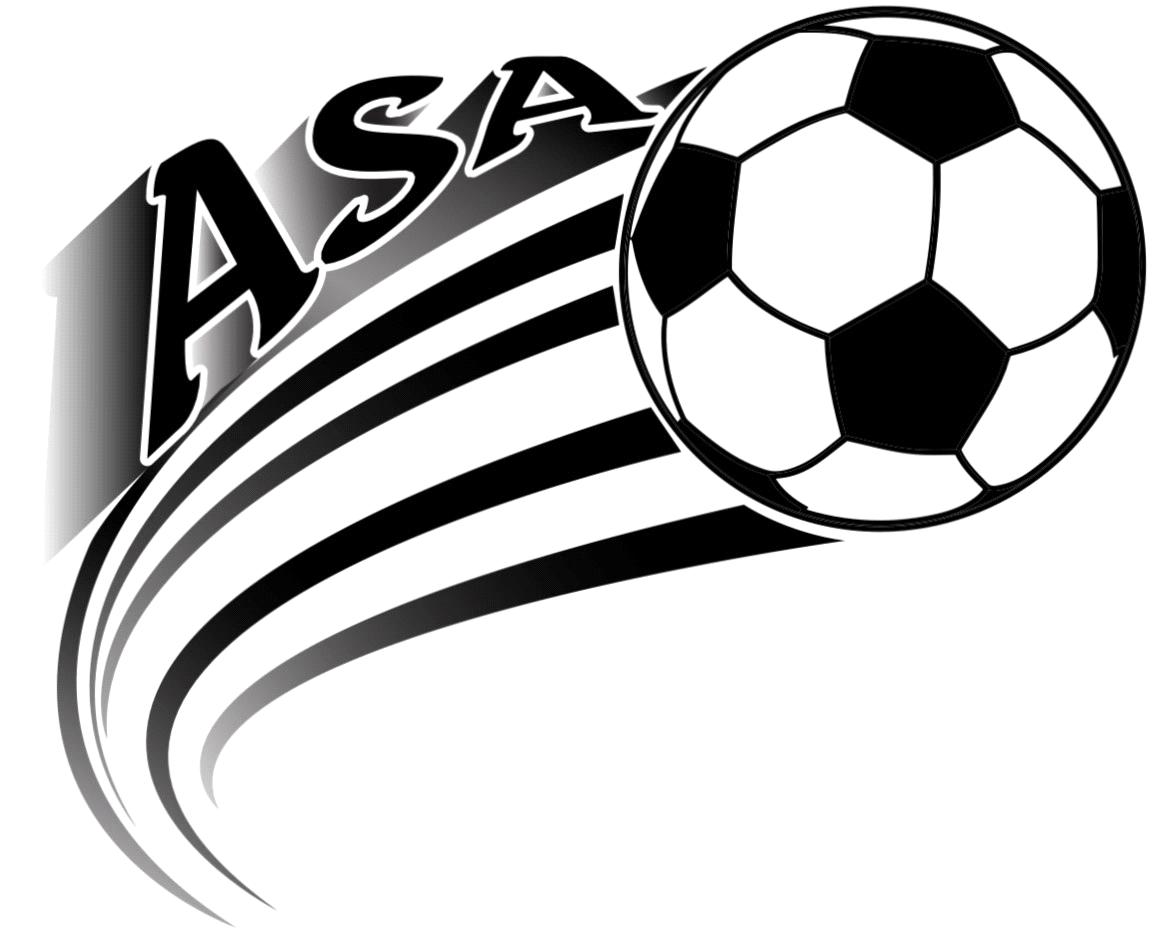 2019 Volunteer Board Membersashtabulasoccer@gmail.comhttps://sports.bluesombrero.com/asaPresident:Chris Batanian440-265-9821Christinebatanian12@gmail.comVice President:Kenneth Wimer440-855-8339wimerchevy@yahoo.comTreasurer:Debi Zander440-319-5720dzander11@yahoo.comSecretary:Annette Narvaez440-855-6175annette_mercado2000@yahoo.com